	Приложение 4	к Временному порядку	осуществления	муниципального земельного	контроля на территориигорода Енакиево, Булавинской, Карло-Марксовской, Корсунской,Ольховатской поселковых администраций (пункт 5.7.)	(в редакции распоряжения	главы администрации 	города Енакиево								    от_______________ № _____)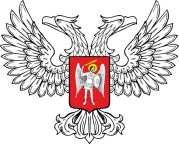 ДОНЕЦКАЯ   НАРОДНАЯ   РЕСПУБЛИКААДМИНИСТРАЦИЯ  ГОРОДА  ЕНАКИЕВО. Енакиево, пл. Ленина 7, тел. (06252) 2-21-03. Факс (06252) 5-16-51 E-mail: admenakievo@mail.ruПРЕДПИСАНИЕ«____»_______________20____г.	№________________________								________________________									(место составления)								________________________Выдано _____________________________________________________________(должность, Ф.И.О. представителя юридического лица____________________________________________________________________или Ф.И.О. физического лица-предпринимателя, физического лица, которые проверяются)При проверке соблюдения требований земельного законодательства _____________________________________________________________________________(наименование владельца, пользователя, местонахождение земельного участка, адрес, категория земель)________________________________________________________________________________________________________________________________________________________________________________________________________________________________________________________________________________УСТАНОВЛЕНО:___________________________________________________________________(указать выявленные нарушения, недостатки или другие обстоятельства, которые требуют принятия необходимых мер)____________________________________________________________________________________________________________________________________________________________________________________________________________        Продолжение приложения 4____________________________________________________________________________________________________________________________________________________________________________________________________________________________________________________________________________________________________________________________________________________________________________________________________________________________________________________________________________________________________________________________________________________________________________________________________________________________________________________________________________________________________________________________________________________________________________________________________________________________________________________________________________________________________________________________________________________________________________________________________________________________________________________________Исходя из вышеизложенного и руководствуясь Временным порядкомосуществления муниципальногоземельного контроля на территории города Енакиево, Булавинской, Карло-Марксовской, Корсунской, Ольховатской поселковых администраций, утвержденным распоряжением главы администрации города Енакиево от 12.07.2016 № 432 (в редакции распоряжения главы администрации города Енакиево от___________________               № ________), предписываю устранить выявленные нарушения и выполнить следующие мероприятия:____________________________________________________________________(указать мероприятия, которые необходимо осуществить, и сроки их выполнения)________________________________________________________________________________________________________________________________________________________________________________________________________________________________________________________________________________Данное предписание подлежит обязательному исполнению. В случае невыполнения предписания к Вам будут применены меры в соответствии с Временным порядкомосуществления муниципальногоземельного контроля на территории города Енакиево, Булавинской, Карло-Марксовской, Корсунской, Ольховатской поселковых администраций, утвержденным распоряжением главы администрации города Енакиево от 12.07.2016 № 432 (в редакции распоряжения главы администрации города Енакиево от __________№ ______) и действующим законодательством Донецкой Народной Республики. Данное предписанием может быть обжаловано в суде.Предписание выдал: __________________________________________________(должность, Ф.И.О. лица, выдавшего предписание)________________________________________________________________________________________________________________________________________«____»_______________20__г.				_______________________										(подпись)        Продолжение приложения 4Предписание получил, порядок обжалования разъяснен_____________________(должность, Ф.И.О. лица, получившего ____________________________________________________________________предписание)«____»_______________20__г.				_______________________										(подпись)Начальник отдела земельныхотношений администрации			города Енакиево 	Е.А. Черникова